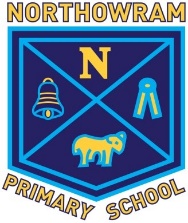 Name: Marcus RathbonePosition: Chair of GovernorsAbout me:I recently took up the Chair of Governors role at Northowram after being vice chair for several years. My background is in construction and I wanted to bring this experience to assist the school therefore I have given my input on building matters and assisted with Health and Safety at school.I am the link governor for Pupil Premium and have undertaken training to help determine the best use of the funding to improve the outcomes of children in school.About me:I recently took up the Chair of Governors role at Northowram after being vice chair for several years. My background is in construction and I wanted to bring this experience to assist the school therefore I have given my input on building matters and assisted with Health and Safety at school.I am the link governor for Pupil Premium and have undertaken training to help determine the best use of the funding to improve the outcomes of children in school.Name: James AllisonPosition: Vice ChairAbout me: I am a co-opted governor at Northowram. I am one of the vicars in Northowram and my specialism is youth work. I help lead messy play at the Methodist Church and Parish Church. I have over 30 years’ experience of being a governor at lots of different schools including primary and secondary and currently I am also a governor at Hipperholme Grammar School.About me: I am a co-opted governor at Northowram. I am one of the vicars in Northowram and my specialism is youth work. I help lead messy play at the Methodist Church and Parish Church. I have over 30 years’ experience of being a governor at lots of different schools including primary and secondary and currently I am also a governor at Hipperholme Grammar School.Name: Anthony AndersonPosition: GovernorAbout me:I am a co-opted governor at Northowram. My wife and I lived for many years in Lightcliffe and our three children attended Lightcliffe C of E Primary School followed by Brighouse High School. In the mid-90s and following a career up to that point in Industrial Consultancy, Health & Safety and Quality Management, I trained to join Ofsted as an Inspector of Schools. I was initially trained as a Lay Inspector as a result of my above working background and at that time, all Ofsted inspection teams had to include one Lay Inspector. Some years later I became a fully-fledged inspector when Lay Inspectors were removed from all inspection teams. My work with Ofsted spans almost 20 years during which time I visited around 700 schools including nursery, primary, secondary and special schools all over England. I am very impressed with Northowram School’s last Ofsted report when the school was judged to be outstanding and I very much hope that my background and experience may be of use in helping the school to prepare for their next Ofsted inspection and beyond.About me:I am a co-opted governor at Northowram. My wife and I lived for many years in Lightcliffe and our three children attended Lightcliffe C of E Primary School followed by Brighouse High School. In the mid-90s and following a career up to that point in Industrial Consultancy, Health & Safety and Quality Management, I trained to join Ofsted as an Inspector of Schools. I was initially trained as a Lay Inspector as a result of my above working background and at that time, all Ofsted inspection teams had to include one Lay Inspector. Some years later I became a fully-fledged inspector when Lay Inspectors were removed from all inspection teams. My work with Ofsted spans almost 20 years during which time I visited around 700 schools including nursery, primary, secondary and special schools all over England. I am very impressed with Northowram School’s last Ofsted report when the school was judged to be outstanding and I very much hope that my background and experience may be of use in helping the school to prepare for their next Ofsted inspection and beyond.Name: David Bates Position: GovernorAbout me:I am a parent governor at Northowram. I have lots of knowledge and experience that I bring to the school from several community roles. I currently work for the government in various fields such as safeguarding, protecting the vulnerable and domestic violence alongside working in partnership with social services and education. Prior to my current role I worked for Bradford Council in the disabled transport services which I have awareness and knowledge of individual SEN needs.About me:I am a parent governor at Northowram. I have lots of knowledge and experience that I bring to the school from several community roles. I currently work for the government in various fields such as safeguarding, protecting the vulnerable and domestic violence alongside working in partnership with social services and education. Prior to my current role I worked for Bradford Council in the disabled transport services which I have awareness and knowledge of individual SEN needs.Name: Rodney BlackPosition: GovernorAbout me:I am a co-opted governor at Northowram and live in the community. I previously worked at Yorkshire Water as a senior Manager in Water Treatment and gained skills in budgetary and personnel management, procurement and commissioning practices. I enjoy participating in angling, golf and referee junior football when required. My children attended and grandchildren attend the school so I became a Governor to ‘give something back’ and help to ensure all children get the best education as possible. About me:I am a co-opted governor at Northowram and live in the community. I previously worked at Yorkshire Water as a senior Manager in Water Treatment and gained skills in budgetary and personnel management, procurement and commissioning practices. I enjoy participating in angling, golf and referee junior football when required. My children attended and grandchildren attend the school so I became a Governor to ‘give something back’ and help to ensure all children get the best education as possible. Name: Peter CaffreyPosition: GovernorAbout me:I am a local authority appointed governor. My background is in finance and banking. I am a local councillor for the Northowram and Shelf ward. I have experience of serving as a governor at other schools within Calderdale that equips me with vast experience and knowledge. I am passionate about providing a first class academic and vocational educational environment to help pupils achieve their aspirations through maximising opportunities.About me:I am a local authority appointed governor. My background is in finance and banking. I am a local councillor for the Northowram and Shelf ward. I have experience of serving as a governor at other schools within Calderdale that equips me with vast experience and knowledge. I am passionate about providing a first class academic and vocational educational environment to help pupils achieve their aspirations through maximising opportunities.Name: Laura HorsfallPosition: Deputy Headteacher/ GovernorAbout me:I have worked at Northowram for just over a year as Deputy Headteacher. I am the lead for Pupil Premium, Key Stage 1 and I specialise in leading and teaching Phonics and early reading. Throughout my 10 year teaching career I have worked in various leadership positions in a range of schools, including schools in challenging circumstances. I am passionate about providing our children with the best possible education so that each individual is given every opportunity to reach their true potential. I am a member of the governing board as a co-opted governor and strive to achieve the best outcomes for our school.In my spare time I enjoy spending time with my family and friends and walking with my two dogs.About me:I have worked at Northowram for just over a year as Deputy Headteacher. I am the lead for Pupil Premium, Key Stage 1 and I specialise in leading and teaching Phonics and early reading. Throughout my 10 year teaching career I have worked in various leadership positions in a range of schools, including schools in challenging circumstances. I am passionate about providing our children with the best possible education so that each individual is given every opportunity to reach their true potential. I am a member of the governing board as a co-opted governor and strive to achieve the best outcomes for our school.In my spare time I enjoy spending time with my family and friends and walking with my two dogs.Name: Jane JenningsPosition: GovernorAbout me:I began working at Northowram School in 1996 and have held many roles in school since then. Currently, I am a member of the Leadership Team as part of my role as Pastoral Care Manager. This role includes being the Designated Safeguarding Lead. Both my children attended the school and I am passionate about all children in our school having the best outcomes possible. In my spare time, I enjoy dining out and travel as well as walking in the beautiful Shibden Valley.About me:I began working at Northowram School in 1996 and have held many roles in school since then. Currently, I am a member of the Leadership Team as part of my role as Pastoral Care Manager. This role includes being the Designated Safeguarding Lead. Both my children attended the school and I am passionate about all children in our school having the best outcomes possible. In my spare time, I enjoy dining out and travel as well as walking in the beautiful Shibden Valley.Name: Jane ScardifieldPosition: Headteacher/GovernorAbout me:I am the Headteacher at Northowram, prior to this I was the Deputy Headteacher and had been a staff governor for over 10 years. I have worked in a variety of schools and also worked for the local authority in an educational consultant post. During in my time in this post I worked with a multitude of Governing Bodies that I supported. I provided training for teachers, headteachers and governors linked to curriculum and school leadership. I am an English specialist at degree level and teaching children to become confident readers and express themselves in writing is a passion of mine.I am proud of our school that we provide the best quality teaching and learning for our pupils ‘Inspiring success beyond expectation’ and have a proactive Governing Body to support us.About me:I am the Headteacher at Northowram, prior to this I was the Deputy Headteacher and had been a staff governor for over 10 years. I have worked in a variety of schools and also worked for the local authority in an educational consultant post. During in my time in this post I worked with a multitude of Governing Bodies that I supported. I provided training for teachers, headteachers and governors linked to curriculum and school leadership. I am an English specialist at degree level and teaching children to become confident readers and express themselves in writing is a passion of mine.I am proud of our school that we provide the best quality teaching and learning for our pupils ‘Inspiring success beyond expectation’ and have a proactive Governing Body to support us.Name: Carly TealePosition: GovernorAbout me:I am currently Assistant Principal at Rochdale Sixth Form College and will be taking up position as Senior Vice Principal at Dixons Sixth Form Academy in Jan 2021. I am passionate about outstanding teaching, learning and assessment (TLA) for all children and feel that I can apply the skills that I have gained in the sixth form sector to a primary setting to serve as a ‘critical friend’ and support sustainable school improvement. My motivation for becoming a governor is because I am strongly invested in the learning and holistic development of children in the village that I call home.About me:I am currently Assistant Principal at Rochdale Sixth Form College and will be taking up position as Senior Vice Principal at Dixons Sixth Form Academy in Jan 2021. I am passionate about outstanding teaching, learning and assessment (TLA) for all children and feel that I can apply the skills that I have gained in the sixth form sector to a primary setting to serve as a ‘critical friend’ and support sustainable school improvement. My motivation for becoming a governor is because I am strongly invested in the learning and holistic development of children in the village that I call home.